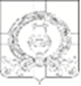 СОВЕТ НАРОДНЫХ ДЕПУТАТОВКАРАЧУНСКОГО СЕЛЬСКОГО ПОСЕЛЕНИЯРАМОНСКОГО МУНИЦИПАЛЬНОГО РАЙОНАВОРОНЕЖСКОЙ ОБЛАСТИР Е Ш Е Н И Еот 	31.03.2016	№ 	39с. КарачунОб утверждении Порядка проведения антикоррупционной экспертизы нормативных правовых актов и проектов нормативных правовых актов Совета народных депутатов Карачунского сельского поселения Рамонского муниципального района Воронежской областиВ соответствии с Федеральным законом от 25.12.2008 № 273-ФЗ «О противодействии коррупции», Федеральным законом от 17.07.2009 № 172-ФЗ «Об антикоррупционной экспертизе нормативных правовых актов и проектов нормативных правовых актов», Постановлением Правительства Российской Федерации от 26.02.2010 № 96 «Об антикоррупционной экспертизе нормативных правовых актов и проектов нормативных правовых актов», Совет народных депутатов Карачунского сельского поселения Рамонского муниципального района Воронежской области р е ш и л:1. Утвердить прилагаемый Порядок проведения антикоррупционной экспертизы нормативных правовых актов и проектов нормативных правовых актов Совета народных депутатов Карачунского сельского поселения Рамонского муниципального района Воронежской области.2. Уполномочить администрацию Карачунского сельского поселения Рамонского муниципального района Воронежской области на проведение антикоррупционной экспертизы нормативных правовых актов и проектов нормативных правовых актов Совета народных депутатов Карачунского сельского поселения Рамонского муниципального района Воронежской области.3. Признать утратившим силу решение Совета народных депутатов Карачунского сельского поселения Рамонского муниципального района Воронежской области от 20.09.2010 № 27 «Об антикоррупционной экспертизе нормативных правовых актов (проектов нормативных правовых актов) органов местного самоуправления Карачунского сельского поселения Рамонского муниципального района Воронежской области».4. Обнародовать настоящее решение в соответствии с Уставом Карачунского сельского поселения Рамонского муниципального района Воронежской области.5. Контроль исполнения настоящего постановления оставляю за собой.Глава сельского поселения 							В. А. ЩербаковУТВЕРЖДЕНрешением Совета народных депутатовКарачунского сельского поселенияРамонского муниципального районаВоронежской областиот 31.03.2016 № 39Порядок проведения антикоррупционной экспертизы нормативных правовых актов и проектов нормативных правовых актов Совета народных депутатов Карачунского сельского поселения Рамонского муниципального района Воронежской области I. Общие положения1.1. Порядок проведения антикоррупционной экспертизы нормативных правовых актов и проектов нормативных правовых актов Совета народных депутатов Карачунского сельского поселения Рамонского муниципального района Воронежской области (далее - Порядок) разработан в соответствии с Федеральным законом от 25.12.2008 № 273-ФЗ «О противодействии коррупции», Федеральным законом от 17.07.2009 № 172-ФЗ «Об антикоррупционной экспертизе нормативных правовых актов и проектов нормативных правовых актов», Постановлением Правительства Российской Федерации от 26.02.2010 № 96 «Об антикоррупционной экспертизе нормативных правовых актов и проектов нормативных правовых актов». 1.2. Настоящий Порядок определяет процедуру проведения антикоррупционной экспертизы нормативных правовых актов и проектов нормативных правовых актов Совета народных депутатов Карачунского сельского поселения Рамонского муниципального района Воронежской области (далее – Совет народных депутатов).1.3. Антикоррупционная экспертиза нормативных правовых актов и проектов нормативных правовых актов Совета народных депутатов проводится специалистом администрации, на которого возложена обязанность по проведению антикоррупционной экспертизы (далее – специалист администрации), согласно Методике проведения антикоррупционной экспертизы нормативных правовых актов и проектов нормативных правовых актов, установленной Постановлением Правительства Российской Федерации от 26.02.2010 № 96 «Об антикоррупционной экспертизе нормативных правовых актов и проектов нормативных правовых актов».1.4. Сроки проведения антикоррупционной экспертизы:- нормативных правовых актов - в течение 5 рабочих дней со дня получения поручения главы Карачунского сельского поселения Рамонского муниципального района Воронежской области;- проектов нормативных правовых актов - в течение 5 рабочих дней со дня поступления проекта нормативного правового акта на экспертизу.1.5. По результатам антикоррупционной экспертизы нормативных правовых актов и проектов нормативных правовых актов Совета народных депутатов составляется заключение по форме согласно приложению к настоящему Порядку.1.6. Не проводится антикоррупционная экспертиза отмененных или признанных утратившими силу нормативных правовых актов, а также нормативных правовых актов, в отношении которых проводилась антикоррупционная экспертиза, если в дальнейшем в эти акты не вносились изменения.II. Порядок проведения антикоррупционной экспертизынормативных правовых актов2.1. Антикоррупционная экспертиза действующих нормативных правовых актов осуществляется специалистом администрации по поручению главы Карачунского сельского поселения Рамонского муниципального района Воронежской области.2.2. Выявленные в нормативном правовом акте коррупциогенные факторы отражаются в заключении, составляемом по результатам антикоррупционной экспертизы.2.3. В заключении отражаются следующие сведения:- дата и регистрационный номер заключения;- реквизиты нормативного правового акта (вид акта, дата, номер и наименование);- перечень выявленных коррупциогенных факторов с указанием их признаков;- предложения по устранению коррупциогенных факторов.2.4. Заключение подписывается главой Карачунского сельского поселения Рамонского муниципального района Воронежской области.2.5. Положения действующего нормативного правового акта, содержащие коррупциогенные факторы, выявленные при проведении антикоррупционной экспертизы, устраняются посредством внесения изменений в нормативный правовой акт.III. Порядок проведения антикоррупционной экспертизыпроектов нормативных правовых актов3.1. Антикоррупционная экспертиза проектов нормативных правовых актов осуществляется специалистом администрации.3.2. В случае выявления в проекте нормативного правового акта коррупциогенных факторов составляется заключение, в котором указываются:- дата и регистрационный номер заключения;- реквизиты проекта нормативного правового акта (вид и наименование проекта нормативного правового акта);- перечень выявленных коррупциогенных факторов;- предложения по устранению коррупциогенных факторов.3.3. Заключение оформляется на бланке администрации и подписывается главой Карачунского сельского поселения Рамонского муниципального района Воронежской области и направляется в Совет народных депутатов.Приложениек ПорядкуФормаЗАКЛЮЧЕНИЕпо результатам проведения антикоррупционной экспертизы_____ _____________ 20__						 № ______В соответствии с частью 4 статьи 3 Федерального закона от 17.07.2009 № 172-ФЗ «Об антикоррупционной экспертизе нормативных правовых актов и проектов нормативных правовых актов», статьей 6 Федерального закона от 25.12.2008 № 273-ФЗ «О противодействии коррупции» и решением Совета народных депутатов Карачунского сельского поселения Рамонского муниципального района Воронежской области от 31.03.2016 № 39 «Об утверждении Порядка проведения антикоррупционной экспертизы нормативных правовых актов и проектов нормативных правовых актов Совета народных депутатов Карачунского сельского поселения Рамонского муниципального района Воронежской области», администрацией Карачунского сельского поселения Рамонского муниципального района Воронежской области проведена антикоррупционная экспертиза______________________________________________________________(вид, дата, номер и наименование нормативного правового акта (проекта нормативного правового акта)Вариант 1:В представленном__________________________________________________(наименование нормативного правового акта (проекта нормативного правового акта)коррупциогенные факторы не выявлены.Вариант 2:В представленном _________________________________________________(наименование нормативного правового акта (проекта нормативного правового акта)выявлены коррупциогенные факторы <1>.В целях устранения выявленных коррупциогенных факторов предлагается_______________________________________________________(указывается способ устранения коррупциогенных факторов: исключение из текста документа, изложение его в другой редакции, внесение иных изменений в текст рассматриваемого документа или иной способ устранения коррупциогенных факторов)(наименование должности) 			(подпись) 				(инициалы, фамилия)<1> Отражаются все положения нормативного правового акта, его проекта или иного документа, в которых выявлены коррупциогенные факторы, с указанием его структурных единиц (разделов, глав, статей, частей, пунктов, подпунктов, абзацев) и соответствующих коррупциогенных факторов со ссылкой на положения методики, утвержденной Постановлением Правительства Российской Федерации от 26.02.2010 № 96.